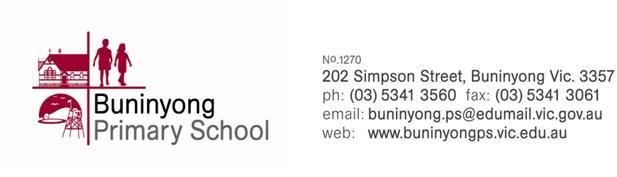 PurposeTo explain to Buninyong Primary School parents, carers, staff and students the processes and procedures in place to support students diagnosed as being at risk of suffering from anaphylaxis. This policy also ensures that Buninyong Primary School is compliant with Ministerial Order 706 and the Department’s guidelines for anaphylaxis management.ScopeThis policy applies to:all staff, including casual relief staff and volunteersall students who have been diagnosed with anaphylaxis, or who may require emergency treatment for an anaphylactic reaction, and their parents and carers.  PolicySchool StatementBuninyong Primary School will fully comply with Ministerial Order 706 and the associated guidelines published by the Department of Education and Training.Anaphylaxis Anaphylaxis is a severe allergic reaction that occurs after exposure to an allergen. The most common allergens for school-aged children are nuts, eggs, cow’s milk, fish, shellfish, wheat, soy, sesame, latex, certain insect stings and medication. SymptomsSigns and symptoms of a mild to moderate allergic reaction can include:swelling of the lips, face and eyeshives or weltstingling in the mouth.Signs and symptoms of anaphylaxis, a severe allergic reaction, can include:difficult/noisy breathingswelling of tonguedifficulty talking and/or hoarse voicewheeze or persistent coughpersistent dizziness or collapsestudent appears pale or floppyabdominal pain and/or vomiting.Symptoms usually develop within ten minutes and up to two hours after exposure to an allergen, but can appear within a few minutes. TreatmentAdrenaline given as an injection into the muscle of the outer mid-thigh is the first aid treatment for anaphylaxis.Individuals diagnosed as being at risk of anaphylaxis are prescribed an adrenaline autoinjector for use in an emergency. These adrenaline autoinjectors are designed so that anyone can use them in an emergency.Individual Anaphylaxis Management Plans All students at Buninyong Primary School who are diagnosed by a medical practitioner as being at risk of suffering from an anaphylactic reaction must have an Individual Anaphylaxis Management Plan. When notified of an anaphylaxis diagnosis, the principal of Buninyong Primary School is responsible for developing a plan in consultation with the student’s parents/carers. Where necessary, an Individual Anaphylaxis Management Plan will be in place as soon as practicable after a student enrols at Buninyong Primary School and where possible, before the student’s first day. Parents and carers must:obtain an ASCIA Action Plan for Anaphylaxis from the student’s medical practitioner and provide a copy to the school as soon as practicableimmediately inform the school in writing if there is a relevant change in the student’s medical condition and obtain an updated ASCIA Action Plan for Anaphylaxisprovide an up-to-date photo of the student for the ASCIA Action Plan for Anaphylaxis when that Plan is provided to the school and each time it is reviewedprovide the school with a current adrenaline autoinjector for the student that has not expired;participate in annual reviews of the student’s Plan.Each student’s Individual Anaphylaxis Management Plan must include: information about the student’s medical condition that relates to allergies and the potential for anaphylactic reaction, including the type of allergies the student hasinformation about the signs or symptoms the student might exhibit in the event of an allergic reaction based on a written diagnosis from a medical practitionerstrategies to minimise the risk of exposure to known allergens while the student is under the care or supervision of school staff, including in the school yard, at camps and excursions, or at special events conducted, organised or attended by the schoolthe name of the person(s) responsible for implementing the risk minimisation strategies, which have been identified in the Planinformation about where the student's medication will be storedthe student's emergency contact detailsan up-to-date ASCIA Action Plan for Anaphylaxis completed by the student’s medical practitioner.Review and updates to Individual Anaphylaxis Management Plans A student’s Individual Anaphylaxis Management Plan will be reviewed and updated on an annual basis in consultation with the student’s parents/carers. The plan will also be reviewed and, where necessary, updated in the following circumstances: as soon as practicable after the student has an anaphylactic reaction at schoolif the student’s medical condition, insofar as it relates to allergy and the potential for anaphylactic reaction, changeswhen the student is participating in an off-site activity, including camps and excursions, or at special events including fetes and concerts. Our school may also consider updating a student’s Individual Anaphylaxis Management Plan if there is an identified and significant increase in the student’s potential risk of exposure to allergens at school. Location of plans and adrenaline autoinjectorsA copy of each student’s Individual Anaphylaxis Management Plan will be stored with their ASCIA Action Plan for Anaphylaxis at:Buninyong’s Main Office, together with the student’s adrenaline autoinjector. Adrenaline autoinjectors must be labelled with the student’s name.Scotsburn’s Administration Building Foyer, together with the student’s adrenaline autoinjector. Adrenaline autoinjectors must be labelled with the student’s name.Risk Minimisation StrategiesTo reduce the risk of a student suffering from an anaphylactic reaction at Buninyong Primary School, we have put in place the following strategies:completing an annual risk assessment (Appendix A)staff and students are regularly reminded to wash their hands after eating;students are discouraged from sharing foodgarbage bins at school are to remain covered with lids to reduce the risk of attracting insectsgloves must be worn when picking up papers or rubbish in the playground; school canteen staff are trained in appropriate food handling to reduce the risk of cross-contaminationyear groups will be informed of allergens that must be avoided in advance of class parties, events or birthdays. In addition to this, we encourage students with anaphylaxis to explain to their class what their anaphylaxis means and the danger it poses if they come into contact with an allergen. Their class is then encouraged to share this information with their families, along with supporting notes and information.a general use EpiPen will be stored at the school canteen, office and in the yard duty bag for ease of access.Planning for off-site activities will include risk minimisation strategies for students at risk of anaphylaxis including supervision requirements, appropriate number of trained staff, emergency response procedures and other risk controls appropriate to the activity and students attending. Adrenaline autoinjectors for general useBuninyong Primary School will maintain a supply of adrenaline autoinjector(s) for general use, as a back-up to those provided by parents and carers for specific students, and also for students who may suffer from a first time reaction at school. Adrenaline autoinjectors for general use will be stored at the following locations and labelled “general use”:Buninyong Campus (Main office)Scotsburn Campus (Admin Building Foyer)The principal is responsible for arranging the purchase of adrenaline autoinjectors for general use, and will consider:the number of students enrolled at Buninyong Primary School at risk of anaphylaxisthe accessibility of adrenaline autoinjectors supplied by parentsthe availability of a sufficient supply of autoinjectors for general use in different locations at the school, as well as at camps, excursions and eventsthe limited life span of adrenaline autoinjectors, and the need for general use adrenaline autoinjectors to be replaced when used or prior to expiry. Emergency Response In the event of an anaphylactic reaction, the emergency response procedures in this policy must be followed, together with the school’s general first aid procedures, emergency response procedures and the student’s Individual Anaphylaxis Management Plan. A complete and up-to-date list of students identified as being at risk of anaphylaxis is maintained by our Office Team and stored with the Anaphylaxis Management Plans, ASCIA Plans and autoinjectors. For camps, excursions and special events, a designated staff member will be responsible for maintaining a list of students at risk of anaphylaxis attending the special event, together with their Individual Anaphylaxis Management Plans and adrenaline autoinjectors, where appropriate. If a student experiences an anaphylactic reaction at school or during a school activity, school staff must:If a student appears to be having a severe allergic reaction, but has not been previously diagnosed with an allergy or being at risk of anaphylaxis, school staff should follow steps 2 – 5 as above. If In Doubt Administer EpiPen & CALL 000Communication Plan This policy will be available on Buninyong Primary School’s website so that parents and other members of the school community can easily access information about Buninyong Primary School’s anaphylaxis management procedures. The parents and carers of students who are enrolled at Buninyong Primary School and are identified as being at risk of anaphylaxis will also be provided with a copy of this policy. The principal is responsible for ensuring that all relevant staff, including casual relief staff, canteen staff and volunteers are aware of this policy and Buninyong Primary School’s procedures for anaphylaxis management. Casual relief staff and volunteers who are responsible for the care and/or supervision of students who are identified as being at risk of anaphylaxis will also receive a verbal briefing on this policy, their role in responding to an anaphylactic reaction and where required, the identity of students at risk.The principal is also responsible for ensuring relevant staff are trained and briefed in anaphylaxis management, consistent with the Department’s Anaphylaxis Guidelines.Classrooms where there is a child with anaphylaxis can expect that this be communicated to them through the following means:A class newsletter explaining that there is a child with anaphylaxis, their allergens and risk minimisation.A notification on the classroom door explaining that there is a child in the area who has anaphylaxis (and their allergens).A Compass insight whereby parents of students in the class will need to acknowledge that they have read that there is child with anaphylaxis and that they understand the severity of that child coming into contact with their allergens.Reminders during the year via class newsletters.Staff trainingThe principal will ensure that the following school staff are appropriately trained in anaphylaxis management:School staff who conduct classes attended by students who are at risk of anaphylaxisSchool staff who conduct specialist classes, all canteen staff, admin staff, first aiders and any other member of school staff as required by the principal based on a risk assessment.Staff who are required to undertake training must have completed:an approved face-to-face anaphylaxis management training course in the last three years, oran approved online anaphylaxis management training course in the last two years. Buninyong Primary School uses the following training courses:ASCIA eTraining course (with 22303VIC, or 22300VIC or 10313NAT].Staff are also required to attend a briefing on anaphylaxis management and this policy at least twice per year (with the first briefing to be held at the beginning of the school year), facilitated by a staff member who has successfully completed an anaphylaxis management course within the last 2 years including the Assistant Principal for Engagement and Wellbeing or School Anaphylaxis Supervisor. Each briefing will address:this policythe causes, symptoms and treatment of anaphylaxisthe identities of students with a medical condition that relates to allergies and the potential for anaphylactic reaction, and where their medication is locatedhow to use an adrenaline autoinjector, including hands on practice with a trainer adrenaline autoinjectorthe school’s general first aid and emergency response proceduresthe location of, and access to, adrenaline autoinjectors that have been provided by parents or purchased by the school for general use. When a new student enrols at Buninyong Primary School who is at risk of anaphylaxis, the principal will develop an interim plan in consultation with the student’s parents and ensure that appropriate staff are trained and briefed as soon as possible. The principal will ensure that while students at risk of anaphylaxis are under the care or supervision of the school outside of normal class activities, including in the school yard, at camps and excursions, or at special event days, there is a sufficient number of school staff present who have been trained in anaphylaxis management.Further Information and ResourcesSchool Policy and Advisory Guide: Anaphylaxis Anaphylaxis management in schools Allergy & Anaphylaxis Australia: Risk minimisation strategiesASCIA Guidelines:  Schooling and childcareRoyal Children’s Hospital: Allergy and immunology  Review Cycle and EvaluationThis policy was last updated on 28th of October, 2019 and is scheduled for review in October, 2020.The principal will complete the Department’s Annual Risk Management Checklist for anaphylaxis management to assist with the evaluation and review of this policy and the support provided to students at risk of anaphylaxis. Annual Risk Management Checklist(to be completed at the start of each year)StepActionLay the person flatDo not allow them to stand or walkIf breathing is difficult, allow them to sitBe calm and reassuringDo not leave them aloneSeek assistance from another staff member or reliable student to locate the student’s adrenaline autoinjector or the school’s general use autoinjector, and the student’s Individual Anaphylaxis Management Plan, stored at:Buninyong Campus (Main office)Scotsburn Campus (Admin Building Foyer)If the student’s plan is not immediately available, or they appear to be experiencing a first time reaction, follow steps 2 to 5Administer an EpiPen or EpiPen Jr (if the student is under 20kg)Remove from plastic containerForm a fist around the EpiPen and pull off the blue safety release (cap)Place orange end against the student’s outer mid-thigh (with or without clothing)Push down hard until a click is heard or felt and hold in place for 3 secondsRemove EpiPenNote the time the EpiPen is administeredRetain the used EpiPen to be handed to ambulance paramedics along with the time of administration Call an ambulance (000)If there is no improvement or severe symptoms progress (as described in the ASCIA Action Plan for Anaphylaxis), further adrenaline doses may be administered every five minutes, if other adrenaline autoinjectors are available.Contact the student’s emergency contacts.School name:Date of review:Who completed this checklist?Name:Name:Who completed this checklist?Position:Position:Review given to:NameNameReview given to:PositionPositionComments:Comments:Comments:Comments:Comments:Comments:General informationGeneral informationGeneral informationHow many current students have been diagnosed as being at risk of anaphylaxis, and have been prescribed an adrenaline autoinjector?How many current students have been diagnosed as being at risk of anaphylaxis, and have been prescribed an adrenaline autoinjector?How many of these students carry their adrenaline autoinjector on their person?How many of these students carry their adrenaline autoinjector on their person?Have any students ever had an allergic reaction requiring medical intervention at school?Have any students ever had an allergic reaction requiring medical intervention at school?  Yes      NoIf Yes, how many times?If Yes, how many times?Have any students ever had an anaphylactic reaction at school?Have any students ever had an anaphylactic reaction at school?  Yes      NoIf Yes, how many students?If Yes, how many students?If Yes, how many timesIf Yes, how many timesHas a staff member been required to administer an adrenaline autoinjector to a student?Has a staff member been required to administer an adrenaline autoinjector to a student?  Yes      NoIf Yes, how many times?If Yes, how many times?If your school is a government school, was every incident in which a student suffered an anaphylactic reaction reported via the Incident Reporting and Information System (IRIS)?If your school is a government school, was every incident in which a student suffered an anaphylactic reaction reported via the Incident Reporting and Information System (IRIS)?  Yes      NoSECTION 1: TrainingSECTION 1: TrainingSECTION 1: TrainingHave all school staff who conduct classes with students who are at risk of anaphylaxis successfully completed an approved anaphylaxis management training course, either:online training (ASCIA anaphylaxis e-training) within the last 2 years, oraccredited face to face training (22300VIC or 10313NAT) within the last 3 years?Have all school staff who conduct classes with students who are at risk of anaphylaxis successfully completed an approved anaphylaxis management training course, either:online training (ASCIA anaphylaxis e-training) within the last 2 years, oraccredited face to face training (22300VIC or 10313NAT) within the last 3 years?  Yes      NoDoes your school conduct twice yearly briefings annually?If no, please explain why not, as this is a requirement for school registration.Does your school conduct twice yearly briefings annually?If no, please explain why not, as this is a requirement for school registration.  Yes      NoDo all school staff participate in a twice yearly anaphylaxis briefing?If no, please explain why not, as this is a requirement for school registration.Do all school staff participate in a twice yearly anaphylaxis briefing?If no, please explain why not, as this is a requirement for school registration.  Yes      NoIf you are intending to use the ASCIA Anaphylaxis e-training for Victorian Schools:Has your school trained a minimum of 2 school staff (School Anaphylaxis Supervisors) to conduct competency checks of adrenaline autoinjectors (EpiPen®)?If you are intending to use the ASCIA Anaphylaxis e-training for Victorian Schools:Has your school trained a minimum of 2 school staff (School Anaphylaxis Supervisors) to conduct competency checks of adrenaline autoinjectors (EpiPen®)?  Yes      Nob. Are your school staff being assessed for their competency in using adrenaline autoinjectors (EpiPen®) within 30 days of completing the ASCIA Anaphylaxis e-training for Victorian Schools?b. Are your school staff being assessed for their competency in using adrenaline autoinjectors (EpiPen®) within 30 days of completing the ASCIA Anaphylaxis e-training for Victorian Schools?  Yes      NoSECTION 2: Individual Anaphylaxis Management PlansSECTION 2: Individual Anaphylaxis Management PlansSECTION 2: Individual Anaphylaxis Management PlansDoes every student who has been diagnosed as being at risk of anaphylaxis and prescribed an adrenaline autoinjector have an Individual Anaphylaxis Management Plan which includes an ASCIA Action Plan for Anaphylaxis completed and signed by a prescribed medical practitioner?Does every student who has been diagnosed as being at risk of anaphylaxis and prescribed an adrenaline autoinjector have an Individual Anaphylaxis Management Plan which includes an ASCIA Action Plan for Anaphylaxis completed and signed by a prescribed medical practitioner?  Yes      NoAre all Individual Anaphylaxis Management Plans reviewed regularly with parents (at least annually)?Are all Individual Anaphylaxis Management Plans reviewed regularly with parents (at least annually)?  Yes      NoDo the Individual Anaphylaxis Management Plans set out strategies to minimise the risk of exposure to allergens for the following in-school and out of class settings?Do the Individual Anaphylaxis Management Plans set out strategies to minimise the risk of exposure to allergens for the following in-school and out of class settings?During classroom activities, including elective classesDuring classroom activities, including elective classes  Yes      NoIn canteens or during lunch or snack timesIn canteens or during lunch or snack times  Yes      NoBefore and after school, in the school yard and during breaksBefore and after school, in the school yard and during breaks  Yes      NoFor special events, such as sports days, class parties and extra-curricular activitiesFor special events, such as sports days, class parties and extra-curricular activities  Yes      NoFor excursions and campsFor excursions and camps  Yes      NoOtherOther  Yes      NoDo all students who carry an adrenaline autoinjector on their person have a copy of their ASCIA Action Plan for Anaphylaxis kept at the school (provided by the parent)?Do all students who carry an adrenaline autoinjector on their person have a copy of their ASCIA Action Plan for Anaphylaxis kept at the school (provided by the parent)?  Yes      NoWhere are the Action Plans kept?Where are the Action Plans kept?Does the ASCIA Action Plan for Anaphylaxis include a recent photo of the student?Does the ASCIA Action Plan for Anaphylaxis include a recent photo of the student?  Yes      NoAre Individual Management Plans (for students at risk of anaphylaxis) reviewed prior to any off site activities (such as sport, camps or special events), and in consultation with the student’s parent/s?Are Individual Management Plans (for students at risk of anaphylaxis) reviewed prior to any off site activities (such as sport, camps or special events), and in consultation with the student’s parent/s?  Yes      NoSECTION 3: Storage and accessibility of adrenaline autoinjectorsSECTION 3: Storage and accessibility of adrenaline autoinjectorsSECTION 3: Storage and accessibility of adrenaline autoinjectorsWhere are the student(s) adrenaline autoinjectors stored?Where are the student(s) adrenaline autoinjectors stored?Do all school staff know where the school’s adrenaline autoinjectors for general use are stored?Do all school staff know where the school’s adrenaline autoinjectors for general use are stored?  Yes      NoAre the adrenaline autoinjectors stored at room temperature (not refrigerated) and out of direct sunlight?Are the adrenaline autoinjectors stored at room temperature (not refrigerated) and out of direct sunlight?  Yes      NoIs the storage safe?Is the storage safe?  Yes      NoIs the storage unlocked and accessible to school staff at all times?Comments:Is the storage unlocked and accessible to school staff at all times?Comments:  Yes      NoAre the adrenaline autoinjectors easy to find?Comments:Are the adrenaline autoinjectors easy to find?Comments:  Yes      NoIs a copy of student’s individual ASCIA Action Plan for Anaphylaxis kept together with the student’s adrenaline autoinjector?Is a copy of student’s individual ASCIA Action Plan for Anaphylaxis kept together with the student’s adrenaline autoinjector?  Yes      NoAre the adrenaline autoinjectors and Individual Anaphylaxis Management Plans (including the ASCIA Action Plan for Anaphylaxis) clearly labelled with the student’s names?Are the adrenaline autoinjectors and Individual Anaphylaxis Management Plans (including the ASCIA Action Plan for Anaphylaxis) clearly labelled with the student’s names?  Yes      NoHas someone been designated to check the adrenaline autoinjector expiry dates on a regular basis?Who? ……………………………………………………………………………………………Has someone been designated to check the adrenaline autoinjector expiry dates on a regular basis?Who? ……………………………………………………………………………………………  Yes      NoAre there adrenaline autoinjectors which are currently in the possession of the school which have expired?Are there adrenaline autoinjectors which are currently in the possession of the school which have expired?  Yes      NoHas the school signed up to EpiClub (optional free reminder services)?Has the school signed up to EpiClub (optional free reminder services)?  Yes      NoDo all school staff know where the adrenaline autoinjectors, the ASCIA Action Plans for Anaphylaxis and the Individual Anaphylaxis Management Plans are stored?Do all school staff know where the adrenaline autoinjectors, the ASCIA Action Plans for Anaphylaxis and the Individual Anaphylaxis Management Plans are stored?  Yes      NoHas the school purchased adrenaline autoinjector(s) for general use, and have they been placed in the school’s first aid kit(s)?Has the school purchased adrenaline autoinjector(s) for general use, and have they been placed in the school’s first aid kit(s)?  Yes      NoWhere are these first aid kits located? Do staff know where they are located?Where are these first aid kits located? Do staff know where they are located?  Yes      NoIs the adrenaline autoinjector for general use clearly labelled as the ‘General Use’ adrenaline autoinjector?Is the adrenaline autoinjector for general use clearly labelled as the ‘General Use’ adrenaline autoinjector?  Yes      NoIs there a register for signing adrenaline autoinjectors in and out when taken for excursions, camps etc?Is there a register for signing adrenaline autoinjectors in and out when taken for excursions, camps etc?  Yes      NoSECTION 4: Risk Minimisation strategiesSECTION 4: Risk Minimisation strategiesSECTION 4: Risk Minimisation strategiesHave you done a risk assessment to identify potential accidental exposure to allergens for all students who have been diagnosed as being at risk of anaphylaxis?Have you done a risk assessment to identify potential accidental exposure to allergens for all students who have been diagnosed as being at risk of anaphylaxis?  Yes      NoHave you implemented any of the risk minimisation strategies in the Anaphylaxis Guidelines? If yes, list these in the space provided below. If no please explain why not as this is a requirement for school registration.Have you implemented any of the risk minimisation strategies in the Anaphylaxis Guidelines? If yes, list these in the space provided below. If no please explain why not as this is a requirement for school registration.  Yes      NoAre there always sufficient school staff members on yard duty who have current Anaphylaxis Management Training?Are there always sufficient school staff members on yard duty who have current Anaphylaxis Management Training?  Yes      NoSECTION 5: School management and emergency responseSECTION 5: School management and emergency responseSECTION 5: School management and emergency responseDoes the school have procedures for emergency responses to anaphylactic reactions? Are they clearly documented and communicated to all staff?Does the school have procedures for emergency responses to anaphylactic reactions? Are they clearly documented and communicated to all staff?  Yes      NoDo school staff know when their training needs to be renewed? Do school staff know when their training needs to be renewed?   Yes      NoHave you developed emergency response procedures for when an allergic reaction occurs?Have you developed emergency response procedures for when an allergic reaction occurs?  Yes      NoIn the class room?In the class room?  Yes      NoIn the school yard?In the school yard?  Yes      NoIn all school buildings and sites, including gymnasiums and halls?In all school buildings and sites, including gymnasiums and halls?  Yes      NoAt school camps and excursions?At school camps and excursions?  Yes      NoOn special event days (such as sports days) conducted, organised or attended by the school?On special event days (such as sports days) conducted, organised or attended by the school?  Yes      NoDoes your plan include who will call the ambulance?Does your plan include who will call the ambulance?  Yes      NoIs there a designated person who will be sent to collect the student’s adrenaline autoinjector and individual ASCIA Action Plan for Anaphylaxis?Is there a designated person who will be sent to collect the student’s adrenaline autoinjector and individual ASCIA Action Plan for Anaphylaxis?  Yes      NoHave you checked how long it takes to get an individual’s adrenaline autoinjector and corresponding individual ASCIA Action Plan for Anaphylaxis to a student experiencing an anaphylactic reaction from various areas of the school including:Have you checked how long it takes to get an individual’s adrenaline autoinjector and corresponding individual ASCIA Action Plan for Anaphylaxis to a student experiencing an anaphylactic reaction from various areas of the school including:  Yes      NoThe class room?The class room?  Yes      NoThe school yard?The school yard?  Yes      NoThe sports field?The sports field?  Yes      NoThe school canteen?The school canteen?  Yes      NoOn excursions or other out of school events is there a plan for who is responsible for ensuring the adrenaline autoinjector(s) and Individual Anaphylaxis Management Plans (including the ASCIA Action Plan) and the adrenaline autoinjector for general use are correctly stored and available for use?On excursions or other out of school events is there a plan for who is responsible for ensuring the adrenaline autoinjector(s) and Individual Anaphylaxis Management Plans (including the ASCIA Action Plan) and the adrenaline autoinjector for general use are correctly stored and available for use?  Yes      NoWho will make these arrangements during excursions?…………………………………………………………………………………………………..Who will make these arrangements during excursions?…………………………………………………………………………………………………..Who will make these arrangements during camps?…………………………………………………………………………………………………..Who will make these arrangements during camps?…………………………………………………………………………………………………..Who will make these arrangements during sporting activities?…………………………………………………………………………………………………..Who will make these arrangements during sporting activities?…………………………………………………………………………………………………..Is there a process for post-incident support in place?Is there a process for post-incident support in place?  Yes      NoHave all school staff who conduct classes attended by students at risk of anaphylaxis, and any other staff identified by the principal, been briefed by someone familiar with the school and who has completed an approved anaphylaxis management course in the last 2 years on:Have all school staff who conduct classes attended by students at risk of anaphylaxis, and any other staff identified by the principal, been briefed by someone familiar with the school and who has completed an approved anaphylaxis management course in the last 2 years on:The school’s Anaphylaxis Management Policy?The school’s Anaphylaxis Management Policy?  Yes      NoThe causes, symptoms and treatment of anaphylaxis?The causes, symptoms and treatment of anaphylaxis?  Yes      NoThe identities of students at risk of anaphylaxis, and who are prescribed an adrenaline autoinjector, including where their medication is located?The identities of students at risk of anaphylaxis, and who are prescribed an adrenaline autoinjector, including where their medication is located?  Yes      NoHow to use an adrenaline autoinjector, including hands on practice with a trainer adrenaline autoinjector?How to use an adrenaline autoinjector, including hands on practice with a trainer adrenaline autoinjector?  Yes      NoThe school’s general first aid and emergency response procedures for all in-school and out-of-school environments?The school’s general first aid and emergency response procedures for all in-school and out-of-school environments?  Yes      NoWhere the adrenaline autoinjector(s) for general use is kept?Where the adrenaline autoinjector(s) for general use is kept?  Yes      NoWhere the adrenaline autoinjectors for individual students are located including if they carry it on their person?Where the adrenaline autoinjectors for individual students are located including if they carry it on their person?  Yes      NoSECTION 6: Communication PlanSECTION 6: Communication PlanSECTION 6: Communication PlanIs there a Communication Plan in place to provide information about anaphylaxis and the school’s policies?Is there a Communication Plan in place to provide information about anaphylaxis and the school’s policies?To school staff?To school staff?  Yes      NoTo students?To students?  Yes      NoTo parents?To parents?  Yes      NoTo volunteers?To volunteers?  Yes      NoTo casual relief staff?To casual relief staff?  Yes      NoIs there a process for distributing this information to the relevant school staff?Is there a process for distributing this information to the relevant school staff?  Yes      NoWhat is it?What is it?How will this information kept up to date?How will this information kept up to date?Are there strategies in place to increase awareness about severe allergies among students for all in-school and out-of-school environments?Are there strategies in place to increase awareness about severe allergies among students for all in-school and out-of-school environments?  Yes      NoWhat are they?What are they?